	NOSDDPP 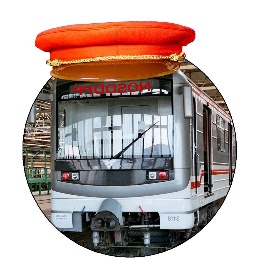 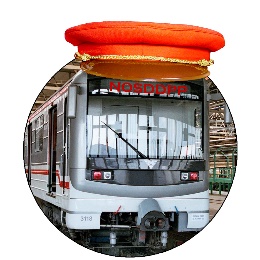 Základní organizaceOdborového svazu pracovníků dopravy, silničního hospodářství a autoopravárenstvíČech a Moravy (16-7003-6201)IČO: 71003487Nezávislých odborů strojvedoucích, dozorčích dep a provozních pracovníků141 41 Praha 4, Sliačská 1zastoupená předsedou ZV panem Oldřichem Schneiderem(dále jen „odborová organizace“)apan/paní  ,bytem  člen odborové organizace azaměstnanec Dopravního podniku hl. m. Prahy, a.s., os. číslo (dále jen „člen“)uzavřeli níže uvedeného dne podle § 146, písm. c) ZP tutodohodu o srážkách ze mzdyČlen se zavazuje platit pravidelně měsíčně členský příspěvek odborové organizaci ve výši 0,5% z čistého příjmu (včetně náhrad mezd, odměn za pracovní pohotovost a nemocenských dávek) a to počínaje od měsíce  roku 2019 (měsíc, v němž je vyúčtování mzdy splatné za měsíc předcházející) formou srážek ze mzdy.Člen souhlasí s tím, aby členský příspěvek v uvedené výši srážel zaměstnavatel z jeho měsíčních příjmů a měsíčně jej poukazoval na bankovní účet odborové organizace.  Člen souhlasí s poskytováním údaje o výši sraženého členského příspěvku odborové organizaci.Odborová organizace s tímto způsobem placení členského příspěvku souhlasí a zavazuje se, že tyto poskytnuté údaje bude považovat za důvěrné a nesdělí je žádné jiné osobě.Tato dohoda je platná a účinná po dobu trvání členství v odborové organizaci. Je vyhotovena ve třech vyhotoveních, která obdrží člen, odborová organizace a zaměstnavatel.V Praze dne …………………………………………………………			………………………………………	zaměstnanec					podpis a razítko odborové organizace